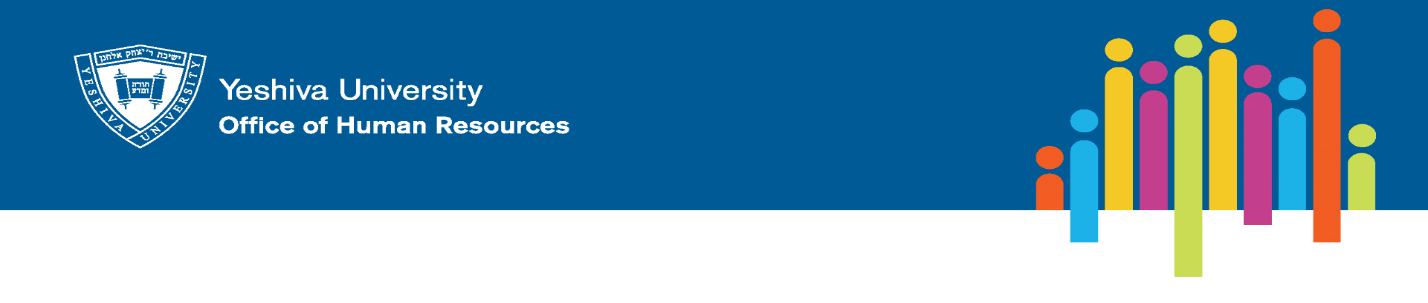 Volunteer/Community Service Paid Leave ApplicationName: ____________________ 			Department: _________________ (Please Print)Campus/Location: _____________ For what Organization do you want to volunteer? *____________________________________________ Date of the Service ____________ Number of hours _______ (Maximum Hours: Full-time employees: 16 hours,  Part-time benefits-eligible employees: 8 hours per calendar year)  What will you be doing? ________________________________________________________________________________________________________________________________________________________________________Employee Signature: ______________________      Date: ________________ 			Supervisor Name ____________________ Supervisor Signature: ________________ Date: _______ ********************************************************************* Submit to Human Resources for approval: alana.merly@yu.eduHuman Resources: ______Approved/Not Approved _______________________					Date _____________Signature of HR Representative*  Volunteer hours must take place at a charitable, not-for-profit or social good organization but may not take place at political organizations, campaigns, agencies or lobbyists because YU may not use its resources to support or advocate for a political party or issue.  Employees are free to use vacation or holiday time for these efforts but may not represent YU.  